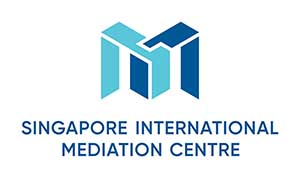 Mediator’s Curriculum VitaePlease enclose a recent high-resolution portrait image of yourself in .jpg format together with this completed form in Word Doc format and email it to secretariat@simc.com.sg.Personal ParticularsFirst Name:  Kuo Wei RaymondLast Name: LamPrefix (e.g. Hon., Justice etc, if applicable): -Suffix (e.g. QC, KC, SC etc, if applicable): -Organization: Drew & Napier LLCDesignation: Director Domicile / Usual Place of Business (Country): SingaporeNationality / Nationalities: SingaporeLanguages (Proficient for Mediation): English, Mandarin, Cantonese Email Address: raymond.lam@drewnapier.comMailing Address (Optional): 1 Jalan Rebana Singapore 576984Practice Areas Please select as many areas as may be applicable. This information will be included in SIMC’s website.Educational / Professional BackgroundLL.B (Hons) – National University of Singapore, 2001Advocate & Solicitor (Supreme Court of Singapore), 2002Solicitor, England & Wales, 2008Mediation Education and Training (if applicable)Accredited with Singapore Mediation Centre (2012)Japan Specialist Mediator Workshop, Singapore International Mediation Centre (2023) Mediation Experience (if applicable)I have been mediator on a wide variety of commercial matters and have acted as counsel in mediation matters. I am currently on the following panels: Singapore International Mediation CentreLaw Society Mediation SchemeSingapore Mediation CentreState Courts Centre for Dispute ResolutionLaw Society Panel of Mediators (Inadequate Professional Services)Financial Industry Dispute Resolution Centre Professional Affiliations (if applicable)Specialist Mediator, Singapore International Mediation CentreSenior Mediator, Law Society Mediation SchemeAssociate Mediator, Singapore Mediation CentreMember, Law Society of SingaporeChairman & Fellow, Chartered Secretaries Institute of SingaporeAgreement, Confirmation and DeclarationBy filling and returning this form to SIMC:I consent to SIMC using and disclosing to third parties any personal information provided by me as may be reasonably necessary to carry out the activities and to perform the services of the SIMC.I declare that the information given by me in this form is true to the best of my knowledge.